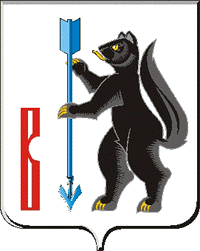 АДМИНИСТРАЦИЯГОРОДСКОГО ОКРУГА ВЕРХОТУРСКИЙП О С Т А Н О В Л Е Н И Еот 27.01.2021г. № 45г. Верхотурье  О внесении изменений в муниципальную программу городского округа Верхотурский «Градостроительное развитие территории городского округа Верхотурский  до 2025 года», утвержденную постановлением Администрации городского округа Верхотурский от  18.09.2019. г № 751В целях создания условий для устойчивого, безопасного                                  и комплексного развития территории городского округа, обеспечения благоприятной среды для проживания населения городского округа Верхотурский, в соответствии с Градостроительным кодексом Российской Федерации, Бюджетным кодексом Российской Федерации, Федеральным законом от 06 октября 2003года № 131-ФЗ «Об общих принципах организации местного самоуправления в Российской Федерации», постановлением Администрации городского округа Верхотурский                        от 06.05.2019. № 373 «Об утверждении Порядка формирования и реализации муниципальных программ городского округа Верхотурский», решением Думы городского округа Верхотурский от 11.12.2020 № 60 «О бюджете городского округа Верхотурский на 2021 год и плановый период 2022 и 2023 годов», руководствуясь Уставом городского округа Верхотурский,  ПОСТАНОВЛЯЮ:1. В муниципальную программу городского округа Верхотурский «Градостроительное развитие территории городского округа Верхотурский  до 2025 года», утвержденную постановлением Администрации городского округа Верхотурский от   № 751(с внесенными изменениями от  № 80, от  № 167, от  № 368, от  № 610,                        от 08.10.20 № 702, от 30.12.2020 № 953), внести следующие изменения:1) раздел паспорта «Цели и задачи муниципальной программы» изложить в новой редакции:2) раздел паспорта «Перечень основных целевых показателей муниципальной программы» изложить в новой редакции:3) раздел паспорта «Объемы финансирования муниципальной программы по годам реализации» изложить в следующей редакции: 4) план мероприятий по выполнению муниципальной программы городского округа Верхотурский «Градостроительное развитие территории городского округа Верхотурский  до 2025 года» изложить в новой редакции, в соответствии с приложением № 1 к настоящему постановлению.5) цели, задачи и целевые показатели муниципальной программы городского округа Верхотурский «Градостроительное развитие территории городского округа Верхотурский  до 2025 года изложить в новой редакции, в соответствии с приложением № 2 к настоящему постановлению.2. Опубликовать настоящее постановление в информационном бюллетене «Верхотурская неделя» и разместить на официальном сайте городского округа Верхотурский.3. Контроль исполнения настоящего постановления оставляю за собой.И.о. Главыгородского округа Верхотурский                                                 Л.Ю. ЛитовскихЦели и задачи муниципальной программы Цель муниципальной программы:1. Создание условий для устойчивого, безопасного и комплексного развития территории городского округа в целях обеспечения благоприятной среды для проживания населения городского округа Верхотурский.Задачи муниципальной программы:1.1. Внесение изменений в документы территориального планирования и градостроительного зонирования;1.2. Подготовка документации по планировке территорий;1.3. Внедрение и ведение автоматизированной информационной системы обеспечения градостроительной деятельности с приобретением и установкой соответственного программного обеспечения, оборудования и обучением специалистов;1.4. Внесение в Единый государственный реестр недвижимости сведений о границах муниципального образования, населенных пунктов и территориальных зон;1.5. Разработка проектов границ территории объектов культурного наследия, находящихся в муниципальной собственности;1.6.  Выполнение комплексных кадастровых работ.                 Перечень основных целевых показателей муниципальной программы1.1.1 Доля населенных пунктов, на которые разработаны и утверждены документы территориального планирования и градостроительного зонирования, от общего числа населенных пунктов городского округа Верхотурский;1.1.2 количество  населенных пунктов, на которые разработаны и утверждены документы территориального планирования и градостроительного зонирования в текущем году;1.2.1. площадь территории, обеспеченной утвержденной документацией по планировке территорий;1.2.2. площадь территории, на которую разработана и утверждена документация по планировке территорий   в текущем году;1.3.1. наличие информационной системы обеспечения градостроительной деятельности;               1.4.1. доля населенных пунктов, сведения о границах которых внесены в Единый государственный реестр недвижимости, в общем количестве населенных пунктов;1.4.2. количество населенных пунктов, сведения о границах которых внесены в Единый государственный реестр недвижимости, в текущем году;1.4.3. доля территориальных зон, сведения о границах которых внесены в Единый государственный реестр недвижимости, в общем количестве территориальных зон, установленных правилами землепользования и застройки;1.4.4. количество территориальных зон, сведения о границах которых внесены в Единый государственный реестр недвижимости, в текущем году;1.5.1. доля объектов культурного наследия, находящихся в муниципальной собственности на которые разработаны проекты границ территории объектов культурного наследия от общего числа объектов культурного наследия, находящихся в муниципальной собственности;1.5.2. количество объектов культурного наследия, находящихся в муниципальной собственности на которые разработаны проекты границ территории объектов культурного наследия в текущем году;1.6.1. количество объектов недвижимости (земельные участки, здания, сооружения, объекты незавершенного строительства) в отношении которых выполнены комплексные кадастровые работы и сведения по которым внесены в Единый государственный реестр недвижимости, в текущем году.Объемы финансирования муниципальной программы по годам реализации, тыс. рублей     ВСЕГО: 12457,5  тыс.руб.местный бюджет: 10408,5тыс.руб2020 – 1193,3тыс.руб.2021 – 698,8 тыс.руб.2022 – 698,8 тыс.руб.2023 – 2662,0 тыс.руб.2024 – 2577,8 тыс.руб.2025 – 2577,8 тыс.руб.областной бюджет: 2049,0 тыс. руб.2020 -  2049,0 тыс.руб. 2021 – 00,0 тыс.руб.2022 – 00,0 тыс.руб.2023 – 00,0 тыс.руб.2024 – 00,0 тыс.руб.2025 – 00,0 тыс.руб.Адрес размещения муниципальной программы в сети Интернет www.adm-verhotury.ru